HASTINGS INTERNATIONAL PIANO CONCERTO COMPETITIONCharity Number 261351Members and Patrons Application and Standing Order FormANNUAL SUBSCRIPTION RATES		Please select from the following options:Individual Member £30	Joint Members £50			Silver Patron(s) £100/£150 	                                  Gold Patron(s) £300/£500	Platinum Patron(s) £500/£750	Diamond Patron(s) £1001Artistic Directors Circle £5000I/We wish to become a Member/Joint Members/Silver/Gold/Platinum/Diamond* Patron(s) and wish/do not wish* this support to be acknowledged in public *PLEASE DELETE WHERE APPLICABLEName(s): ……………………………………………………………………………………………………………………………………E-mail address: ………………………………………………… Tel. No: ……………………………………………………………Address: ………………………………………………………………………………………………………………………………........…………………………………………………………………………………………………  Postcode: ……………………………….        GIFT AID  I am a UK taxpayer and understand that if I pay less Income Tax and/or Capital Gains Tax than the amount of Gift Aid claimed on all my donations in that tax year it is my responsibility to pay the difference.Please send this form to the Treasurer, HIPCC, c/o White Rock Theatre, Hastings TN34 1JX              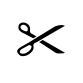 ----------------------------------------------------------------------------------------------------------------------STANDING ORDER FORM 		Please detach and send to your bankFOR BANK USE ONLY:  Please use the following reference when making payment: MEMBERCUSTOMERSURNAME……………………………………………………………………eg MEMBERSMITHName(s): ……………………………………………………………………………………………………………………………………..Address: …………………………………………………………………………………………………………………………………………………………………………………………………………………………………………  Postcode: ……………………………….Name of My Bank: ………………………………………………………………………………………………………………………Address of Bank: …………………………………………………………………………………………………………………………Payments to be made to NatWest Bank plc for the credit of Hastings Music Festival HIPCC Account  Sort Code :  60-10-15 	Account Number: 87827638 Date of first payment:* _ _ /_ _ /_ _  and annually from then on unless cancelled by me.       Amount in £ ……………………..  and words …………………………………………………………………………pounds.Signature: ……………………………………………………………….Date: …………………………………………………………*PLEASE ALLOW ONE MONTH BEFORE FIRST PAYMENT